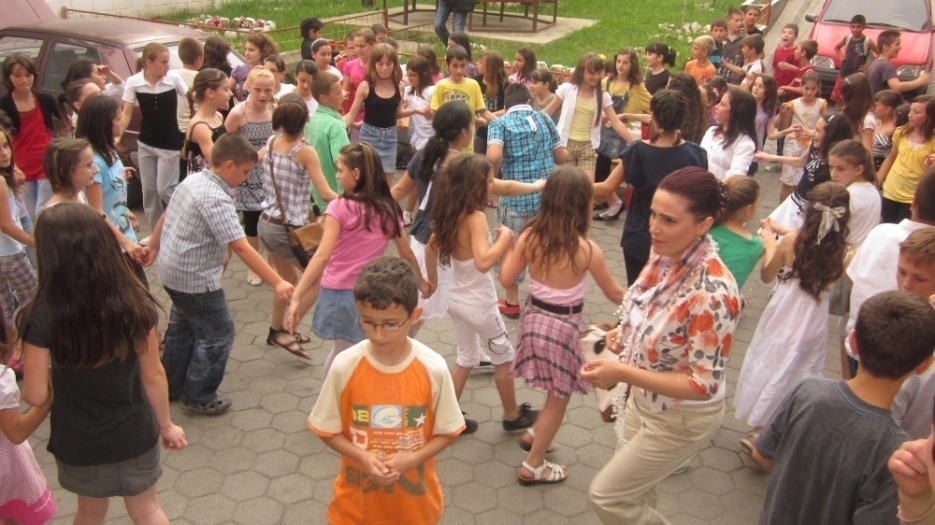 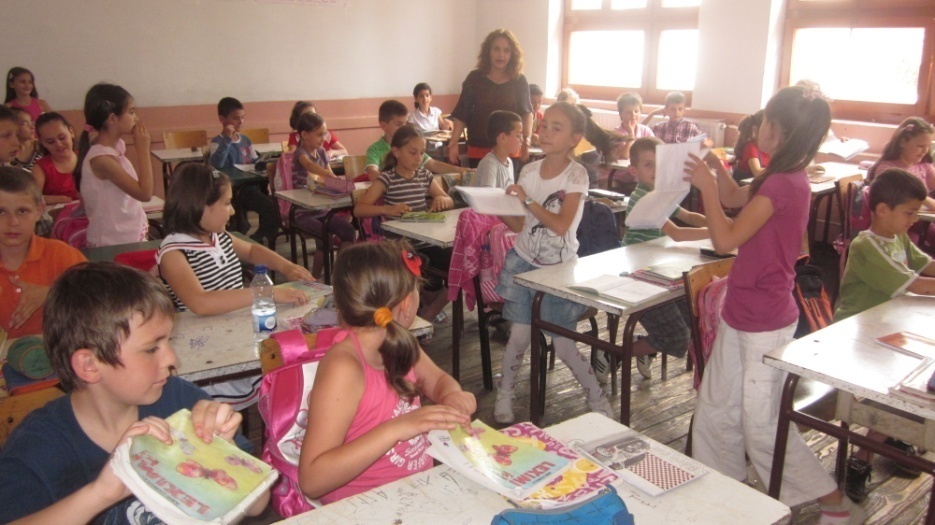 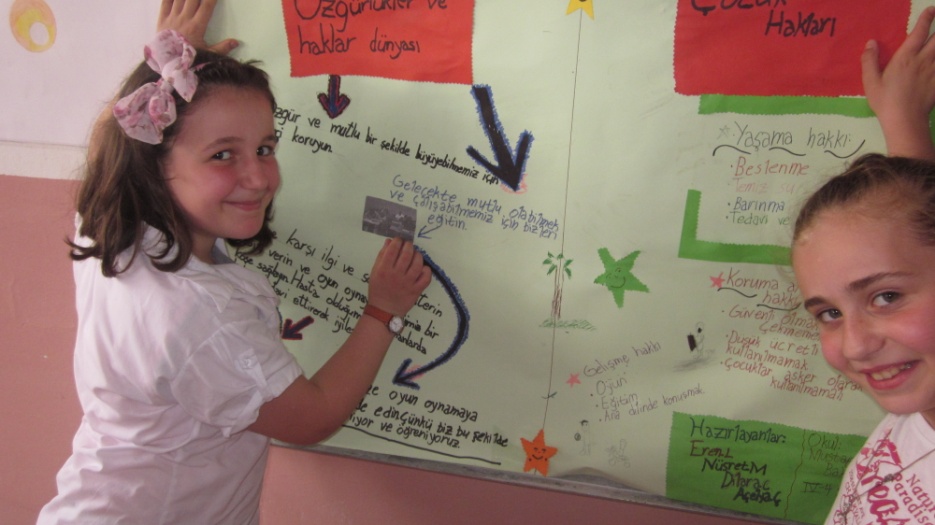  Shkolla fillore e mesme e ulet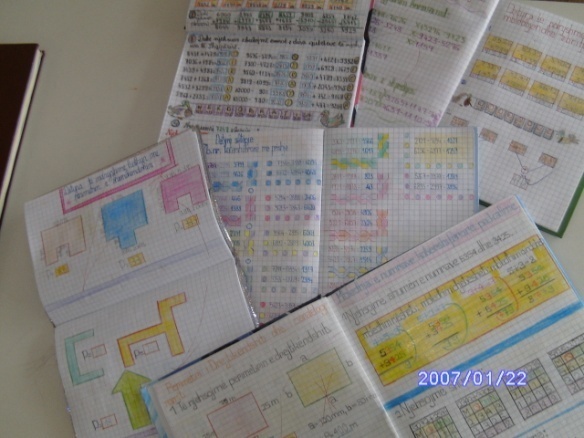 “ Mustafa Bakiu “PrizrenÇfar synojm ne Vizioni i shkolles“ Transformimi i shkollës në qendër mësimore – edukative cilësore – efektive , ku të gjithë e  japin dhe kërkojnë të marrin maksimumin e tyre “. Çfare marrim persiper ne te sigurojme mjedise te sigurt, te shendetshem dhe terheqes per pune - mesim,Te sigurojme mesimdhenie dhe te nxenit te efektshem – cilesor,  Te avancojme procesin e partneritetit me komunitetin e prindereve / “     prinderit jane partnered tane “Te fuqizojme aktivitetet ekstrakurrikulare ne shkolle dheTe sigurojme udheheqje efikase dhe transparente te shkolles,______________________________________________ Adresa e shkolles : rr. Ismet Jasharri pn.Email adresa : shfm.mustafabakiu@live.com, tel. o29.222328 Drejtori i shkolles : z. Skender Susuri, tel. 044 209 946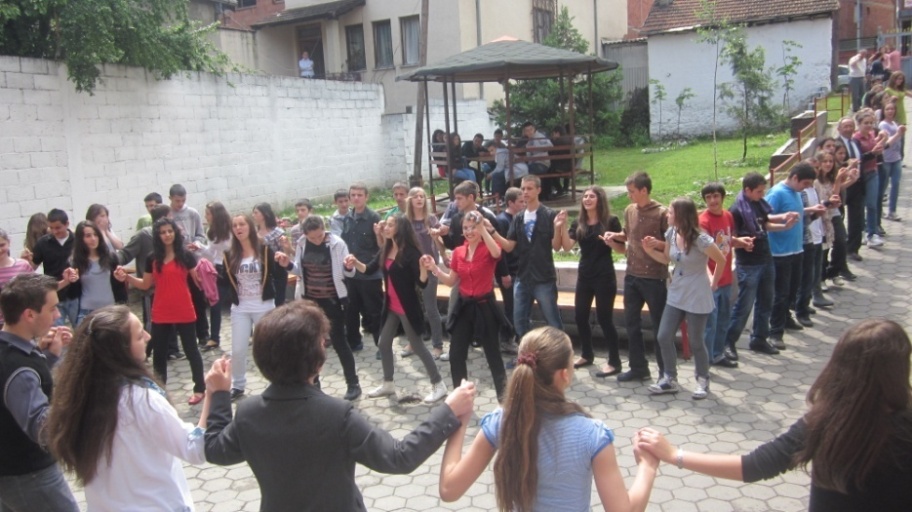 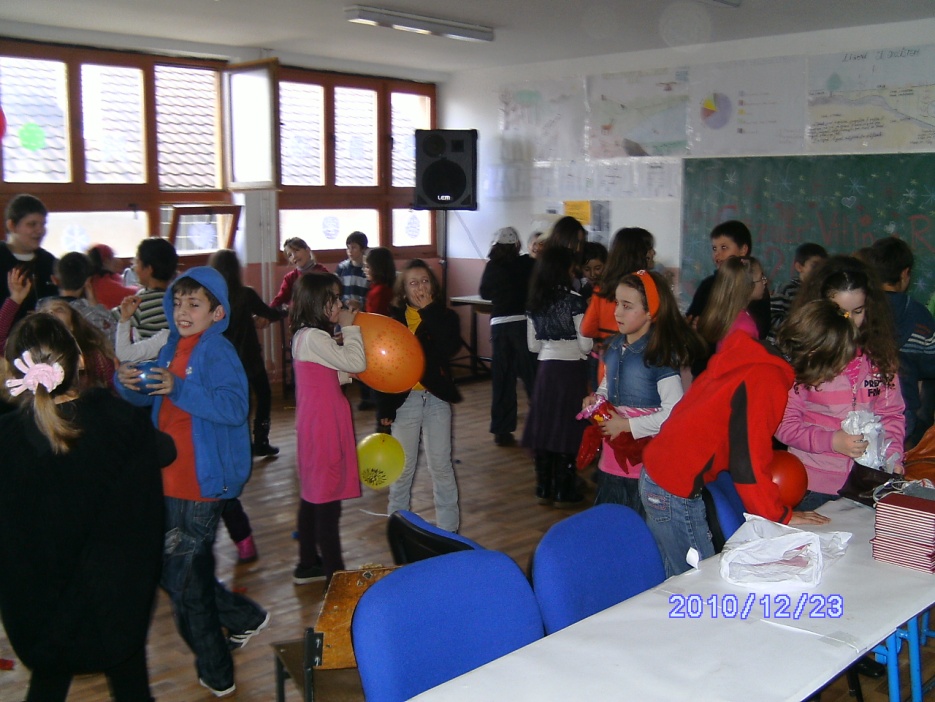 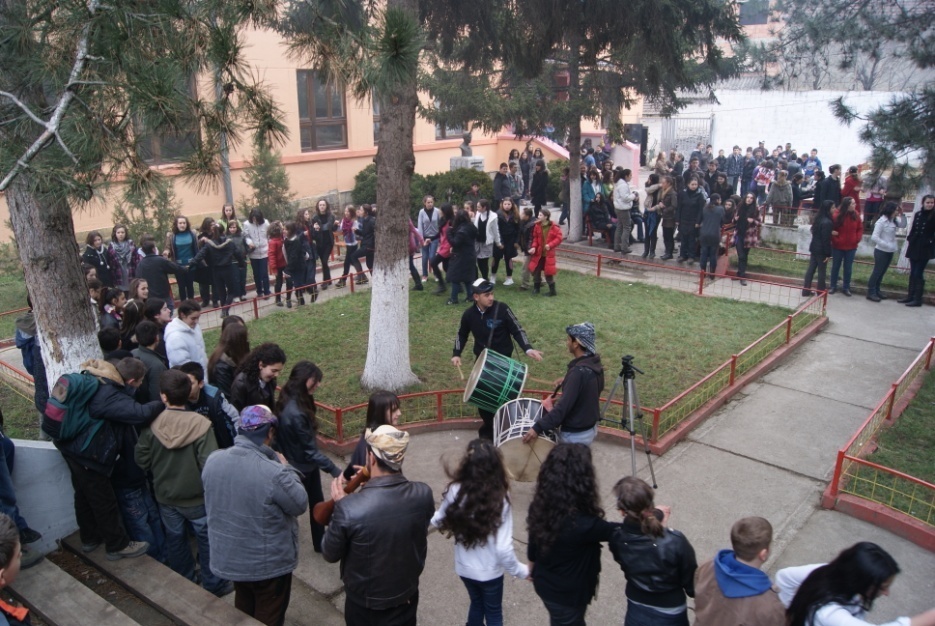 Procesi mesimor – edukativ zhvillohet ne perputhje me Legjislacionin  dhe  Kurrikulin e Arsimit te Republikes  se Kosoves Ne synojm qe ne dy vitet e ardhshme, shkolla te kete kalushmerin e nxenesve me sukses te shkelqyeshem ne nivelin II ne shifrat  35 – 40 %. Gjithashtu objektivi yne mbetet qe shkolla te kete ne nivelet 0% braktisjen dhe  suksesin e pamjaftushem te nxenesve. Keto objektiva te synuara na bejne konkurues me shkollat me te mira ne komune dhe ne nivel vendi. 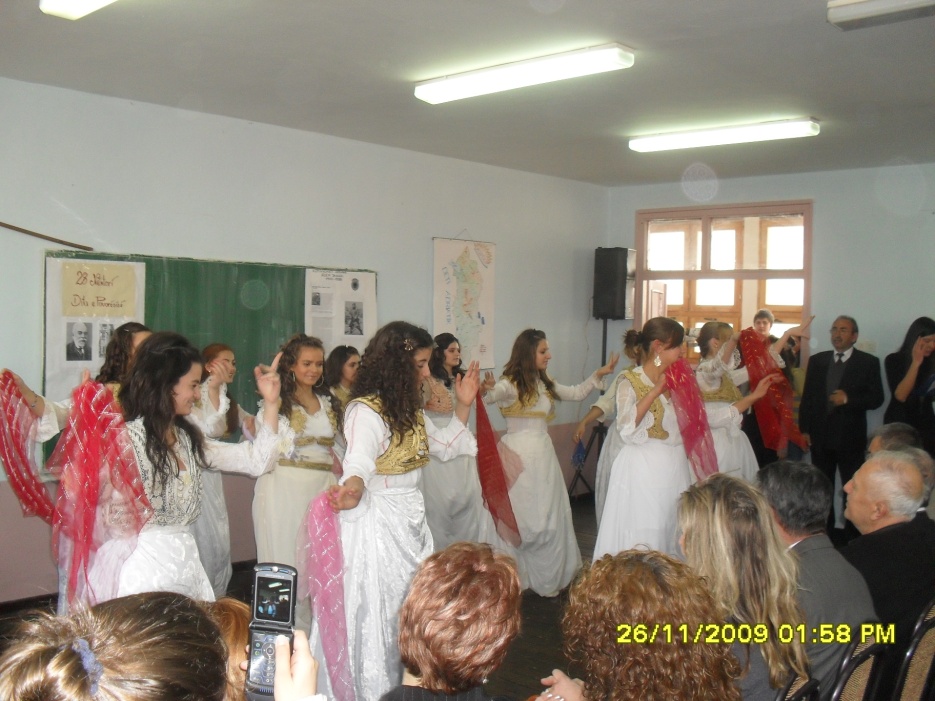 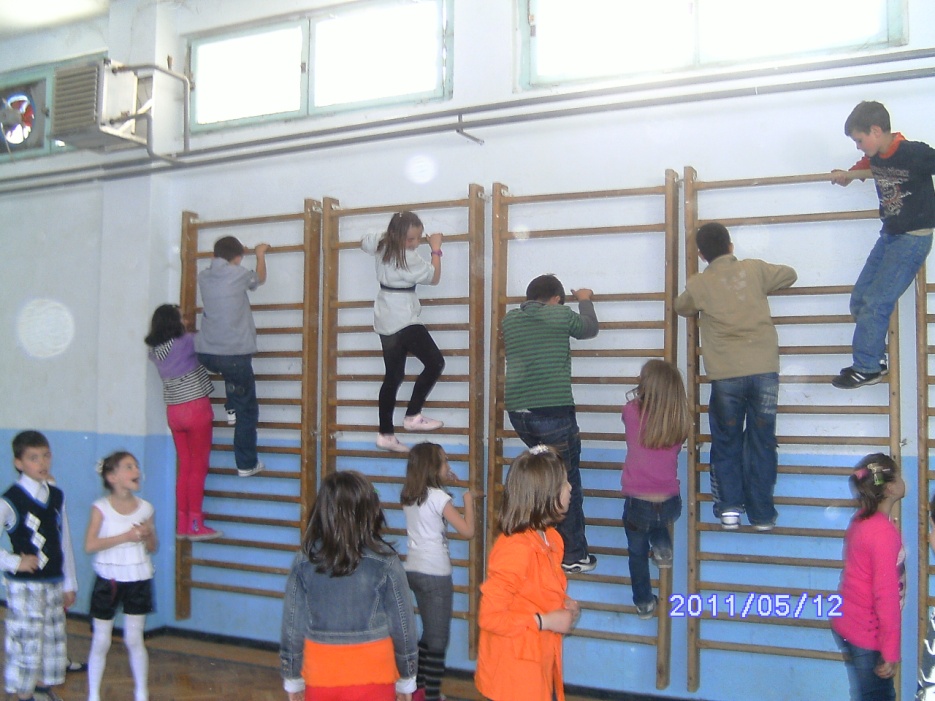 